ПРАЙС ЛИСТ НА УСЛУГИ РАСКРОЯЦены указаны без учета стоимости материалов!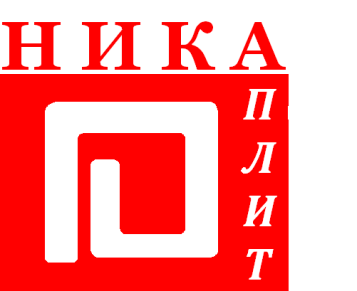 ТК «НИКА-Плит»телефон: +7 (4852) 59-45-67e-mail: nikaplit@mail.ruадрес: Ярославль, пер. Софьи Перовской, напротив д. 38, офис компании Ника Плит, 2 этажНаименованиеЦена/руб.Распил ЛДСП/ДСП/МДФ 16мм650р/листРаспил ЛДСП 10мм400р/листРаспил ЛДСП/МДФ 22-25мм800р/листРаспил ДВП/ДВПО/ХДФ300р/листРаспил столешницы (поперечный пил)200р/пилОклейка столешницы кромкой 200р/600ммЕврозапил столешницы1800рРадиус на ЛДСП/ДСП 16мм наружный250р/шт.Радиус на ЛДСП/ДСП 16мм внутренний300р/шт.Изготовление шаблона для R450р/шт.Сверление отверстий под петли55р/шт.Вырез под мойку/варочную поверхность900р/штКосой пил120р/шт.Сборка дверей-купе850р/плюс 200р. За каждый сегмент, если двери с разделителемФрезеровка под ручки шкафа-купе (для ЛДСП 16мм)100р/пог.м.Кромление ПВХ 0,4/19мм45р/пог.м.Кромление ПВХ 1,0/19мм55р/пог.мКромление ПВХ 2,0/19мм75р/пог.мКромление ПВХ 2,0/26мм85р/пог.мКромление ПВХ 2,0/35мм95р/пог.м.Упаковка в стрейч (частичная)170р/листУпаковка в стрейч (полная)220р/лист